AKCEPTACEFrom: Roman Vícha 
Sent: Tuesday, December 28, 2021 9:37 AM
To: Simona Heřmanská 
Subject: RE: ObjednávkaDobrý den paní Heřmanská,děkuji za objednávku.  S pozdravemIng.Roman Víchaředitel dětské ozdravovnySvatý Petr, Špindlerův MlýnTlf: +From: Simona Heřmanská 
Sent: Tuesday, December 28, 2021 9:10 AM
To: Roman Vícha 
Subject: ObjednávkaDobrý den,posílám vám objednávku na stravu a ubytování pro žáky školy. Odběratelem bude Unie rodičů při SŠIS Dvůr Králové  nad Labem., z.s.S pozdravemSimona Heřmanskáhospodářkahermanska.simona@sposdk.czStřední průmyslová škola a Střední odborná škola, Dvůr Králové nad Labem, příspěvková organizaceElišky Krásnohorské 2069, 544 01 Dvůr Králové nad Labemwww.sposdk.cz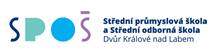 